Machine Translated by Google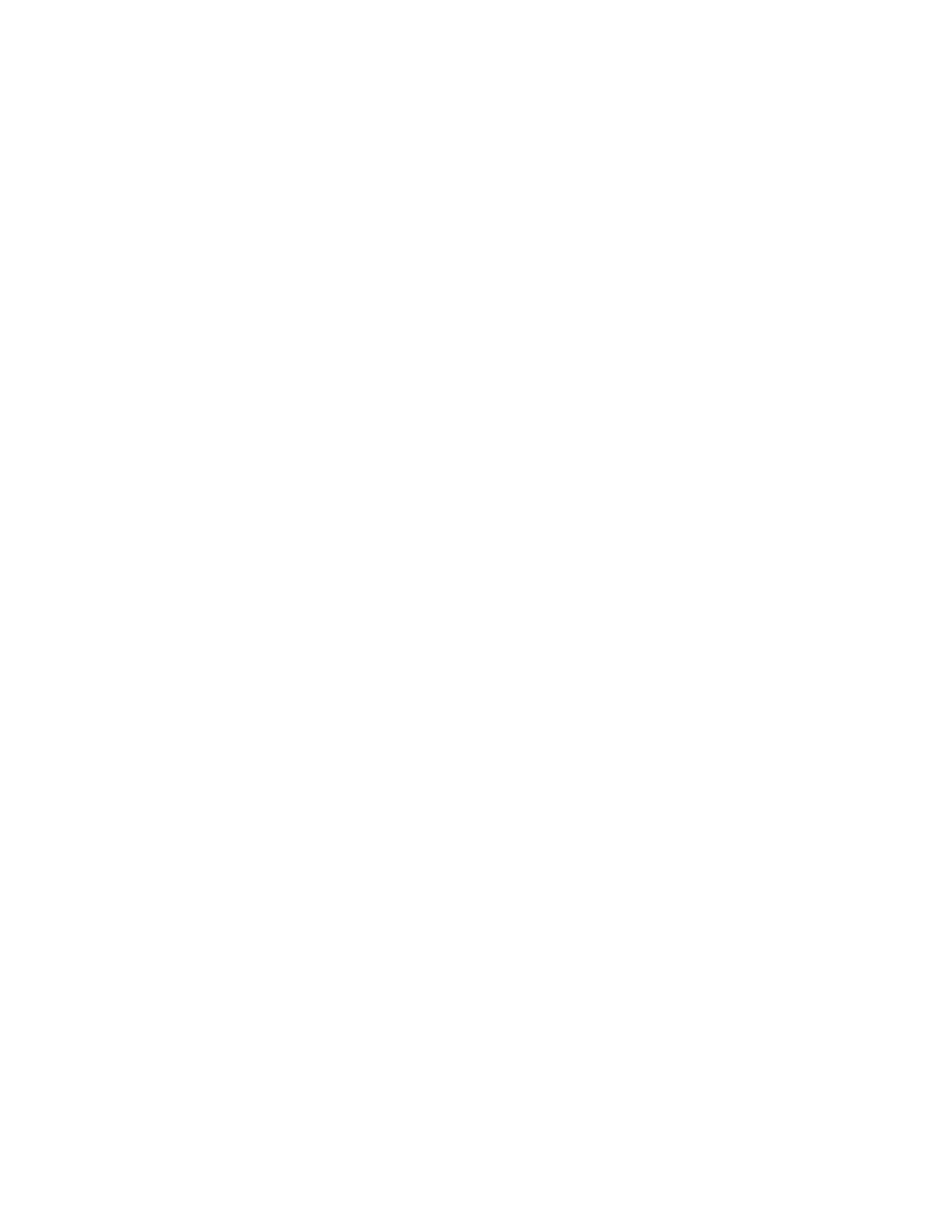 1Dr. Dave Mathewson, Hermenéutica, Conferencia 22,Significado de la palabra© 2024 Dave Mathewson y Ted HildebrandtOtra falacia o paso en falso al realizar estudios de palabras es la cuarta:algo así como lo opuesto al número uno. El primero que discutimos fue quéa menudo se conoce como una falacia etimológica o de raíz donde los orígenes oA la historia de una palabra se le da demasiado peso para determinar qué palabrasignifica en un momento determinado. Lo contrario es ir en la otra dirección y es lo que se suele llamar anacronismo o anacronismo semántico.Eso es leer una palabra griega o hebrea a la luz de un significado posterior. AhoraUna vez más, esto no quiere decir que entender el griego moderno yEn hebreo, los significados del hebreo moderno no ayudan en absoluto o no tienen ninguna influencia entodo sobre lo que podría o no arrojar alguna luz sobre lo que una palabra podría haber encontrado ensu contexto original. Pero, de nuevo, suponer que un significado posterior de una palabra griegao la palabra hebrea es necesariamente lo que significaba en su contexto original.ciertamente una falacia y en cambio lo que es igualmente importante es lo que esopalabra significada en un momento dado de la historia para nuestros propósitos en hebreo bíblicoo griego koiné del primer siglo.Para el estudiante promedio, aunque quizás sea más difícil o lo que podríaser más propenso a hacer que no tener acceso a los idiomas originales esquizás leer hebreo e inglés, el significado de las palabras hebreas y griegasa la luz de traducciones posteriores al inglés, por ejemplo. Entonces cuando traducimospalabras griegas y hebreas para pensar necesariamente que la forma en que tenemos tradujo, el significado de esa palabra en nuestro inglés moderno puede servolver a leer anacrónicamente en el texto antiguo o, además, el hechoque muchas de nuestras palabras modernas, por ejemplo en inglés, son derivadasde palabras semíticas o incluso griegas como la antropología proviene de se basa palabra griega antropos o hablamos de herramientas neumáticas, herramientas queson impulsados por aire de la palabra griega pneuma que podría significar aire o viento oaliento o espíritu. Muchas de nuestras palabras a veces en inglés sonDerivado de raíces antiguas en griego o, a veces, en otros idiomas.Machine Translated by Google2Así que a veces el peligro no es sólo leer palabras antiguas en términos depalabras en inglés con las que las hemos traducido pero también para interpretar una palabra en una palabra griega o inglesa en términos de nuestras derivaciones modernas de esas palabras. Por ejemplo, un ejemplo realmente sencillo al que he llamadode un par de otras fuentes que han reconocido esto y no soloHe leído ejemplos pero también he escuchado que esto cometido en los púlpitos es el y uno de los más conocidos, en realidad es bastante tonto.Un ejemplo es el de Segunda de Corintios y la discusión de Pablo sobre y sus instrucciones a los corintios con respecto a sus donaciones y en capítulo ocho creo capítulo ocho capítulo ocho y versículo nueve creoes el que quiero, aunque puede que ese no sea el texto donde Pablo dice los corintios y les instruye a dar porque Dios ama una persona alegredador y quizás algunos de ustedes hayan escuchado esto la palabra alegre es la palabra griega hilarion de la cual obtenemos la palabra inglesa hilarious y heHe visto a otros señalar esto, pero he escuchado ejemplos de predicadores que decir por tanto lo que Dios realmente quiere es un divertimento o una donación alHasta tal punto que nos reímos y estamos extasiados. El problema es que está leyendo. La palabra hilarión en griego es anacrónica a la luz de nuestro inglés.palabra hilarante, que ahora significa algo muy diferente de cómo Paulestaba usando el término, así que tenga cuidado de leer los significados posteriores de las palabras en los significados originales de las palabras griegas y hebreas nuevamente, especialmente parala mayoría de nosotros para la mayoría de ustedes inglés, especialmente si no saben griego o Hebreo el peligro de leer un texto griego o hebreo en luz o hebreopalabra a la luz de la palabra inglesa que usamos para traducirla pensando que Lo que la palabra significa en inglés es lo que habría significado en griego ocuando ciertas palabras en inglés se derivan de palabras y pensamientos tempranos entonces que nuestra palabra inglesa se aproxima nuevamente a lo que significaba lo que Palabra griega o hebrea entendida en su contexto original.Ya les he dado un ejemplo de un estudiante que en una clase que tomé que entendía mal o no podía entender por qué Pablo usaría la palabraesperanza o la palabra que traducimos esperanza por qué llamaría nuestra salvación y especialmente nuestra salvación futura una esperanza no podía entender que basado principalmente en lo que el estudiante estaba haciendo confunde elpalabra griega que traducimos esperanza con lo que normalmente queremos decir con esperanza cuandolo usamos en inglés normalmente usamos la palabra esperanza como algo queMachine Translated by Google3El deseo sucederá, pero no estamos seguros de si sucederá o no, mientras que elLa palabra griega que generalmente se traduce esperanza está al menos en el texto paulino. frecuentemente se refiere a algo que es una certeza que uno puede apostarla vida de uno en algo así como lo opuesto a la lectura número uno más tarde o significados anteriores en el texto griego o hebreo lo opuesto es leersignificados posteriores regresan al texto nuevamente el significado de la palabra en su El contexto en ese momento debe ser determinante. Una quinta falacia oAl menos una quinta cosa a evitar es lo que yo llamo no reinventar la rueda. es decir, reconocer que se ha trabajado mucho en materia léxica.análisis y eso no significa que todavía no haya mucho trabajo por hacerPor hacer, estamos descubriendo material nuevo o aprendiendo algo nuevo. metodologías y nuevas formas de estudiar palabras, por lo que hay mucho que hacer. mucho por hacer y ciertamente sería un error concluir que la última palabrase ha dicho y al mismo tiempo cuando ya se ha hecho mucho trabajoy las conclusiones son bastante firmes es que soy partidario de no gastar energía Al hacer algo que ya se ha hecho, prefiero usar mi energía enotras áreas tal vez no se hayan hecho, así que tenga en cuenta que no reinventar la rueda y simplemente repetir y reproducir trabajos que ya Ya se ha completado y finalmente el número seis, no te obsesiones conpalabras, es decir, como ya hemos dicho, las palabras se combinan para formar cláusulas y las cláusulas se combinan para formar oraciones las oraciones se combinan en párrafos y Los párrafos se combinan en discursos completos, así que no te obsesiones tanto.con palabras, pero se da cuenta de que las palabras no son las portadoras finales del significado o portadores de significado, así que no te concentres en las palabras en detrimento dede otros métodos ahora habiendo discutido brevemente cuestiones relacionadas con cómo comprender las palabras, qué son, qué hacen y comprender las palabras comunes metodología para abordarlos y algunas de las falacias que se deben evitar.Les doy sólo un ejemplo de cómo podría funcionar eso en Gálatas.capítulo cinco el conocido texto carne versus espíritu donde Pablo contrasta las obras de la carne y el fruto del espíritu y quiero centrarme ensobre esa palabra carne en Gálatas capítulo cinco que es la palabra griega sarx pero la palabra sarx se traduce con frecuencia en Efesios Gálatas 5.traducirlo con la palabra inglesa carne pero se podría elegir esta palabraPor un par de razones nuevamente, el primer paso es elegir la palabra que he elegido esta palabra por un par de razones número uno, parece jugar un papel papel importante en este contexto en comparación con la palabra espíritu espírituMachine Translated by Google4pero también las traducciones al inglés difieren en la forma en que lo traducen algunosLas traducciones al inglés utilizan la palabra equivalente en inglés carneotras traducciones como la NVI original traducida en naturaleza pecaminosa portraducir también existe la posibilidad de malinterpretar este términoSi lo traduzco con la palabra carne en inglés, ¿eso me llevaría ala conclusión de que Pablo está hablando de la carne física o de lacuerpo físico como de alguna manera cómplice o en el pecado o el cuerpo mismo es pecaminoso o malo, de modo que la palabra carne aquí en Gálatas 5 pareceríaproporcionar un término fructífero para el estudio en segundo lugar en lo que respecta al campo del significado¿Qué podría significar este término? ¿Cómo se usa particularmente en el Nuevo Testamento?Testamento y en griego del primer siglo si consulta un par de herramientasque mencioné anteriormente y otras herramientas de tipo léxico del Nuevo TestamentoVerás que la palabra puede tener una gama bastante amplia de significados.y algunos significados y funciones diferentes, por ejemplo, la palabracarne como lo hace en inglés podría referirse a la carne física por lo que elparte carnal del cuerpo que cubre los huesos o podría usarse enreferencia al cuerpo entero Pablo en un par de lugares usa un modismo comoCarne y sangre refiriéndose a todo el ser físico, todo el cuerpo.una vez existencia física por lo que podría referirse a todo el cuerpo físicoexistencia se usa en un par de lugares cuando Pablo se refiere a mi propia carnerefiriéndose a sus antepasados sus relaciones tan físicas peroTambién podría usarse una cuarta posibilidad, a veces la ves usada comocomo humanidad en oposición o rebelión contra Dios o la humanidad comosusceptible al pecado y en contraposición a Dios, que es más bien una especie deespiritual es más bien un uso casi metafórico de un término que generalmente sesolía referirse a la carne física, en realidad física, ahora obviamente la primeraLo que hay que tener en cuenta es que no puede significar todos estos, ahí es cuando Pablo usa elpalabra carne en Gálatas 5 o sarks la palabra que traducimos carneprobablemente no signifique todos estos al mismo tiempo, por lo que el contexto másprobablemente eliminará la ambigüedad del significado que apunta a uno de estos significadoscomo el apropiado en el contenido en el contexto note también elEn contraste con el espíritu, esto sugeriría que Pablo no es principalmenteespecialmente si espíritu significa espíritu santo, el contraste no es principalmenteentre lo físico y lo espiritual, pero que Pablo probablemente tenga algo enEn otras palabras, él no está en contra de la carne física, no está en contra de la carne física.carne o contra el cuerpo físico y ve el cuerpo físico como de alguna maneraMachine Translated by Google5malo o pecaminoso en sí mismo, mejor es entender bien y dejarVuelvo al ejemplo, luego la NVI, la traducción NVI original.Curiosamente, el nuevo NIV 2011 ha vuelto al sencillo.palabra carne, pero la NVI original traducida sarks en Gálatas 5 nuevamente noen todas partes excepto en Gálatas 5 en contraste con el espíritu santo el espíritucaminando en el espíritu tradujeron la carne como naturaleza pecaminosa, sin embargo para muchosEsto podría sugerir inapropiadamente que la naturaleza del pecado es algunaparte ontológica de mi ser o algún impulso separado o algún impulso separadoparte de mí que produce pecado o algo así y tal vez porquede posible malentendido de la naturaleza del pecado o algunos que estaban insatisfechos Con esa definición, la versión 2011 de la NVI ha cambiado para utilizar laLa palabra carne creo que se entiende mejor la palabra cuando la miras.en su contexto y confiar en algunas otras herramientas de ayuda es que aquí elEl término carne que traducimos carne en inglés se refiere a todo mi ser, miToda mi estructura física espiritual, todo mi ser como débil y susceptible.pecar se refiere a todo mi ser como bajo la influencia de este presenteera mala y confiar en los recursos de la era actual para confiar enla carne entonces en este sentido confiar en la carne que es quien soy mitodo el ser físico y espiritual como perteneciente a y bajo lainfluencia y dependencia únicamente de los recursos de esta presente era malignatodo mi ser es susceptible y débil y susceptible al pecado, entonces eslo que produce los vicios enumerados en Gálatas 5. Así que probablemente algoEn esa línea es lo que Pablo les pide a los lectores que eviten cuando diceLas obras de la carne son estas, es decir, cuando confío, cuando confío.sobre mis recursos de esta presente era maligna cuando confío en mí mismocomo parte de esta era presente aceptable al pecado y debilitada hacia el pecadoentonces inevitablemente produciré las obras de la carne como sea que él me pidaa caminar en el espíritu en el espíritu santo del nuevo pacto y a producirlos frutos del espíritu. Así que los estudios de palabras son importantes.Es importante comprender el significado de las palabras clave y las características léxicas clave.en un texto bíblico teniendo en cuenta los diferentes peligros yfalacias que se podrían cometer y para evitarlas y también nuevamenteEn última instancia, darse cuenta de que las palabras no son el portador o portador último.de significado que nuevamente las palabras se combinan para formar cláusulas y cláusulas oracionesy oraciones párrafo y párrafos se unen para producir oraciones completas.discurso y, por tanto, si uno sólo estudia las palabras, sólo ha tratadoMachine Translated by Google6parte de cómo un texto comunica significado que luego nos lleva al siguiente cosa a considerar en la interpretación y la hermenéutica y esa es lacuestión de gramática y contexto y por eso quiero hacer una serie deobservaciones relacionadas con cómo analizamos la gramática de un texto, cómo analizamos Analicemos el contexto más amplio nuevamente. Básicamente estoy dirigiendo esto a aquellosque no saben hebreo ni griego aquellos que saben menos griego o menos hebreoObviamente si sabes griego y hebreo tienes acceso a mucho más. recursos y pueden profundizar mucho más de lo que discutiré aquí pero más allá de entender el significado de las palabras, es necesariocomprender entonces cómo se juntan las palabras para formar frases y cláusulas y oraciones cómo se combinan para formar párrafos cómoLuego, los párrafos se relacionan entre sí y se unen para formar un conjunto completo. libros, documentos o discursos y lo que quiero hacer es centrarme sólo en un momento sobre el análisis gramatical y hacer algunas observaciones tanto en lo queusted cómo podría emplear la gramática de una manera limitada para tratar de comprender un texto especialmente con acceso solo a una traducción al inglés, pero también cómo Puedes evaluar otras herramientas que analizan la gramática del texto.En primer lugar, cuando se trata de análisis gramatical, estoy usandola gramática de la palabra de manera bastante vaga, pero observando cómo se combinan las palabrasen oraciones cómo se combinan oraciones y cláusulas nuevamente luciendo amables de la gramática del pasaje y cómo funciona. Aquí probablemente un másLa traducción formalmente equivalente es de ayuda, incluso una forma formal. equivalente que sea una traducción más literal no capturará completamentey perfectamente la gramática del texto hebreo y griego, peroOjalá te acerque más a él que otros tipos, especialmente más dinámicos.tipos equivalentes, por lo que si uno quiere hacer un estudio gramatical, sería útil tener al menos uno o más formalmente equivalentes o literalesTraducciones a disposición si no sabes hebreo o griego. TambiénLos comentarios pueden ser de gran ayuda para alertarle sobre problemas gramaticales. y cómo podrían ser importantes para la interpretación.Permítanme darles un par de pautas y nuevamente debido a mi área de interés y enfoque Me centraré en el idioma y la gramática griega y en cómoque podría influir en la forma en que uno interpreta un texto, especialmente mediante evaluar herramientas que podrían hacer observaciones gramaticales. uno importanteMachine Translated by Google7Lo que hay que reconocer es la diferencia al menos tanto en hebreo como en griego. la diferencia entre el sistema de tiempo de esos idiomas y paraejemplo el lenguaje del Nuevo Testamento. Lo siento el idioma de Inglés hablado hoy en día las traducciones del texto griego y hebreo.especialmente con el griego del Nuevo Testamento lo que encontrará es el inglésEl sistema verbal inglés es principalmente, aunque no exclusivamente, sino principalmente.orientado temporalmente, es decir, cuando pensamos en tiempo, pensamos en el Verbos en inglés que indican pasado, presente y futuro tanto en hebreo como en quizás y especialmente griego el tiempo de la acción pasado presente yEl futuro no estaba necesariamente indicado por los tiempos mismos, sino que han sido indicados por otras cosas en el contexto.En cambio, especialmente con el sistema de tiempo griego, lo que se indicó es lo que Los académicos llaman aspecto o cómo el autor eligió mirar la acción.el autor eligió ver la acción independientemente de cuándo se llevó a cabolugar o incluso cuán objetivamente ocurrieron realmente los tiempos verbales griegos simplemente nos diría cómo eligió verlo el autor, cómo decidió el autorEl autor elige ver esta acción y solo quiero hacer un par.comenta sobre dos de los tiempos principales en griego, uno de ellos es cuál esllamado tiempo Aris, verás comentarios y otros trabajos que describen el tiempo Aris el otro es lo que se conoce como tiempo presente y elLa genialidad de estos dos tiempos presentes se ha descrito a menudo.con una analogía que nuevamente esto no es nuevo para mí, lo estoy tomando prestado de unun par de otros, pero se podría comparar el aspecto en tiempos griegos, así es como el autor quiere mirar la acción con la analogía de un desfile quees si estoy en un dirigible o en un helicóptero y digamos que hay un desfile que se lleva a cabo, usaré otro ejemplo estadounidense si hay undesfile que se lleva a cabo el 4 de julio para celebrar el Día de la Independencia y ese desfile empieza a las nueve y termina a las doce si y yoQuiero dejar claro que me refiero al mismo desfile con estos queVoy a decir que si soy una correspondencia de noticias que vuela por encima de eso desfile en el helicóptero en un helicóptero veo el desfile en su totalidadNo lo veo necesariamente a medida que se desarrolla y se desarrolla. No me interesa. en cuánto tiempo tomó o cómo se desarrolló o las diferentes partes queSolo veo todo desde el principio hasta el final. Veo el desfile en sutotalidad, sin embargo, tomando ese mismo desfile si soy un observador en elMachine Translated by Google8esquina de la calle pude ver el mismo desfile desde una perspectiva completamente diferente.perspectiva un aspecto completamente diferente. Lo miro a medida que se desarrolla yse desarrolla puedo pararme justo en la esquina de la calle y ver las diferentesbandas y las diferentes carrozas moviéndose ante mí nuevamente es elmismo desfile, pero ya sea que lo mire como un todo desde un helicóptero osi soy un observador en la esquina de la calle viendo cómo se desarrolla y se desarrollay ver sus detalles, esas son simplemente formas diferentes de mirar elExactamente el mismo desfile, lo mismo ocurre con los griegos del Nuevo Testamento, los aristentes.Podríamos ver una acción como un todo como si el autor retrocediera y simplementeve todo el evento si fue un evento realmente breve y sucedióinstantáneamente si se repitió si tuvo lugar durante un largo períodoperíodo de tiempo los Aristentes sería como si el autor retrocediera ymira la acción en su conjunto, el tiempo presente sería como si elEl autor decide entrar en la acción y verla internamente a medida que se desarrolla.y se despliega frente a él que sería similar al tiempo presentenuevamente si la acción fue corta o larga o repetida eso solo podría serdeterminado por el contexto todo el tiempo presente dijo que era el autorMiró la acción desde sus detalles, cómo se desarrolló y desarrolló comoopuesto a la heredera simplemente dijo ahí está y lo miró en suEn su totalidad, a menudo los aristentes en griego se consideran una especie de defecto.tenso, eso es otra vez si enciendes tu computadora y comienzas a escribirsu programa de procesamiento de textos generalmente tiene un tamaño predeterminado defuente a menudo 12 y que aparecerá automáticamente a menos que deseehaga clic y elija un tamaño de fuente diferente, un 8 o un 10 o algo así comoesa o nuevamente su computadora tendrá una impresora predeterminada que es laimpresora que elige automáticamente, la seleccionará y ese es unimpresora predeterminada a menos que quieras elegir otra cosa que sea la indicadaque aparecerán los aristentes en griego que puedes encontrarmencionado en los libros de texto y comentarios de los aristentes era el estándartiempo que es el tiempo que el autor usaría a menos que tuviera alguna razón parausar otra cosa, lo que eso significa es eso y cómo esta perspectiva sobreEl griego determina la forma en que analizamos el idioma y nuevamente, si estásun lector que no es griego o un lector que no es hebreo del que depende principalmentecomentarios y otras herramientas para ayudarle, pero creo que cómo esto nos ayuda a nosotrosEvite un malentendido de los tiempos griegos, por ejemplo, todavía encontrará estoA menudo, aunque estamos empezando a aprender a evitarlo, todavía lo harás a menudo.Machine Translated by Google9encontrar cosas en comentarios u otros estudios bíblicos especialmente populares herramientas verás cosas como que los Aristentes se usan para indicar que ella acción fue de una vez por todas o fue instantánea o era urgentefue definitivo, verás cosas así, sin embargo, nuevamente si los Aristentes sonel tiempo verbal por defecto que sólo mira la acción como un todo, probablemente¿No deberíamos, como estudiantes, hacer nada con los Aristentes?Probablemente lo superaremos con seguridad y deberíamos evitarlo, deberíamos evitarlo. comentarios que dan mucha importancia a Arist y hacen ese tipo deafirmar declaraciones sobre el Arista de que fue instantáneo o de una vez portodo o indicó algún tipo especial de acción en realidad todo lo contrario esCierto nuevamente, los Aristentes fue el tiempo verbal usado cuando el escritor no quería para decir algo específico sobre la acción, era el tiempo verbal predeterminado, así que seaConsciente de que estás dando demasiada importancia a los Aristentes, pero sé consciente de comentarios y otras herramientas que podrían sacar demasiado provecho delAristentes el tiempo presente también el tiempo presente que verás a menudo descrito en comentarios y otras herramientas, incluso en estudios bíblicos popularesherramientas que a menudo encuentras que el tiempo presente se describe como tiempo presente se utiliza cuando la acción es continua o habitual o en curso durante unperíodo de tiempo, sin embargo, nuevamente el tiempo presente se usa simplemente cuando el El autor quiere ver la acción como desarrollándose y desarrollándose sin importarcuánto tiempo o qué tan corta transcurrió realmente la acción y nuevamente lo he hecho Algunos trabajos con el tiempo presente y descubrí que a veces el presenteEl tiempo se usa en acciones muy cortas, a veces se usa en acciones muy largas. acciones que no puedes distinguir excepto por el contexto, todo el tiempo presente lo hace es decir, el autor es como si entrara en la acción para ver sumaquillaje cómo se desarrolla es una especie de mirada de cerca, más de cerca perspectiva sobre la acción que los aristentes es entonces lo que eso significa para Un ejemplo es que a veces el autor puede usar el tiempo presente parasimplemente llamar la atención sobre una acción en contraste con la heredera por defecto eso simplemente lo resume, un autor podría usar un tiempo presente para centrarse en centrarse más específicamente o llamar más la atención sobre lo que eso significa¿Es necesario evitar los comentarios por su cuenta o estar atento a los comentarios y comentarios y otras herramientas que dicen que el autor usó un tiempo presente para significa acción continua o acción en curso o acción duradera o oacción habitual o algo así, el tiempo presente en sí noindican que si una acción es continua o habitual sólo se puede decirMachine Translated by Google10del contexto o continuo o algo así, así que tenga en cuentausar el tiempo presente para sacar conclusiones ilegítimas, especialmente si consciente de los comentarios y otras herramientas que dan mucha importancia a el tiempo presente significa que la acción es continua y en curso oalgo así de nuevo a menudo en comparación con los aristentes, lospresente funcionará cuando el autor simplemente quiera tomar una visión másLa acción en primer plano quiere quizás centrarse con un poco más de detalle en una acción que si usara un Aristente, otro ejemplo que verás.encontrar en gramáticas tener en cuenta solo para darte otro es condicional declaraciones que usted conoce y que ha utilizado o leído con frecuenciadeclaraciones condicionales es una declaración si entonces si esto entonces esto entonces siYo digo que si la estudiante estudia griego con diligencia, recibirá una calificación de A. la parte principal de la oración que recibirá una a está condicionada ala primera parte si el estudiante estudia griego diligentemente para que el El cumplimiento de la acción que recibirá está condicionado odependiendo de la parte si esa persona estudia griego diligentemente tiene un construcción conocida como construcción en condiciones de primera clase y, a menudo, encontrar comentarios y otras herramientas dicen que cuando hay una primera clase condición verás ese idioma condición de primera clase que deberíastraducirlo ya que esa es la parte if en realidad significa que en realidad es sucediendo es así, ya que estás estudiando griego, recibirás una menudo encontrará comentarios y otras herramientas para localizar información de primera clase. oraciones condicionales en griego y por lo tanto sacar la conclusión de que esto esrealmente sucediendo debería traducirse no si eso no es fuerte suficiente pero deberías traducirlo ya que el problema con eso está ahí Hay demasiados casos en los que ese no es el caso en el nuevotestamento y así por ejemplo Mateo capítulo 12 versículo 27 creo que está en Mateo capítulo 12 Jesús está en conflicto con los fariseos que tienenlo acusó de expulsar demonios en nombre de satanás y jesús responde diciendo que si expulso demonios en el nombre de satanás o belcebú, entonces¿Quién, entonces, con qué autoridad los expulsas? Eso es de primera clase. frase si jesus dice si yo jesus expulso demonios eso es de primera clase oración ¿deberíamos traducir eso desde que Jesús dice sí desde que estoy? Expulsando demonios, hay todo tipo de ejemplos así, así que ten cuidado.de comentarios que dan mucha importancia a las condiciones de primera clase y decir que debería traducirse ya que el objetivo de todo esto en cierto sentido esMachine Translated by Google11reconocer que el griego es un idioma como cualquier otro idioma y esEs ilegítimo inyectarle demasiada precisión como para esperar que funcione. demasiado que esperar demasiado de ello, sí, fue completamentemedios adecuados para que Dios comunique su revelación a su pueblo en el primer siglo, pero al mismo tiempo es ciertamente ilegítimotrátelo de una manera que no sea natural, así que mi punto es que tenga en cuenta su propio análisis, pero tenga en cuenta especialmente cuando lea comentarios y otras herramientas, tenga en cuenta aquellas que exigirían demasiada precisión de el idioma o obligarlo a hacer cosas que realmente no debe hacer yLe daría demasiada importancia a los pequeños matices gramaticales, pero nuevamente Tienes que usar comentarios y otras herramientas si no eres griego o hebreo.menos, lo cual está bien, pero tendrás que usar otras herramientas para ayudarte a hacer observaciones gramaticales, pero tenga en cuenta aquellas que analizan demasiadola gramática un ejemplo que ya hemos visto en realidad solo unoejemplo que podría ayudar a comprender cómo la gramática puede hacer una diferencia y hablamos de esto en relación con la traducción, peroEl problema de la traducción en este texto es en realidad un problema gramatical y eso¿Es esa sección en Efesios capítulo 5 y en Efesios capítulo 5 enEn el versículo 18 encontramos un imperativo bien conocido de no emborracharse con vino, sino déjate llenar por el espíritu si tienes una traducción de madera bastante literalverás que lo que sigue en la traducción al inglés es una serie de participios al menos en inglés, a menudo se traducen con una forma de el verbo con ing al final, por lo que verás una serie de participios despuésVersículo 18 entonces él dice no os emborrachéis con vino que es libertinaje o menos libertinaje sino estar llenos del espíritu literalmente hablandounos a otros en salmos, himnos y cánticos espirituales, cantando y haciendo música en sus corazones del señor dando gracias a dios padre portodo y todos esos participios cantando hablando dando gracias ellos todos regresan y modifican el comando para ser llenos del espíritu y yo Creo que simplemente explican y describen qué significa eso.Sin embargo, parece interesante y nuevamente aquí es donde está el inglés.Las traducciones difieren es ¿qué hacemos con el versículo 21 que la mayoría de los ingleses? Las traducciones parecen traducirse como un verso separado y algunas de ellas incluso comenzar un nuevo párrafo pero en realidad versículo 21 sometiéndose unos a otrosversículo 21 ese verbo someterse es otro participio en esta cadena de participios probablemente se remonta al comando estar lleno con elMachine Translated by Google12espíritu, así que una mejor manera de leer este texto sería no emborracharsecon vino sino llenarse del espíritu, lo que significa hablar con unootro en salmos, himnos, cánticos espirituales, cantando y tocando música alseñor siempre dando gracias a dios padre por todo y sometiéndoseunos a otros, por lo que someterse unos a otros es parte de lo que significallénate del espíritu tan gramaticalmente lo que haces con ese versoe incluso comparar las traducciones al inglés podría marcar la diferencia en elLa forma en que interpretas este texto es otra cosa a la que debes prestar atención, especialmente.en traducción al inglés con traducciones al inglés esto incluso se puede hacerPero a veces es un poco más preciso hacerlo con el griego.texto y eso es prestar atención a conectores como los peros y los andsy por lo tanto y y cuando o porque o por esas palabras quefunción de conexión para conectar palabras o incluso cláusulas o incluso oracioneso incluso a veces párrafos, por lo que es importante comprender la fuerza dede conectores nuevamente los porqués y los peros y y los porquésEsto o algo así. Traté de determinar qué dice eso sobre elrelación de las palabras, párrafos u oraciones entre sí que esparte de ayudar a rastrear el flujo de pensamiento a través del pasaje nuevamente paraconsiderar diferentes tipos literarios esto probablemente sea más significativoparticularmente en la literatura epistolar que a menudo depende de una estrechatejer un argumento que se mueve de línea en línea o de verso en verso o lo que seaDe nuevo con la literatura narrativa que nos interesa principalmente en laconexión entre los párrafos y cómo se desarrolla la historia, por lo que a veces ella gramática detallada de los versos y oraciones en sí no es tanimportante como lo que está sucediendo en la historia y el nivel de párrafo uh elLa otra cosa es con los conectores y esta no es la única forma deidentificar relaciones entre oraciones a veces todavía tienes queidentificar cuál es la relación entre este versículo y el otro que viene antes o el que viene después o cuál es elrelación de este párrafo con el anterior pero incluso conconectores incluso cuando tienes la ayuda de conectores como por lo tanto oun pero o porque o con el fin de eso o algo así incluso entoncesA veces es difícil saber qué están conectando, ¿verdad?simplemente conectando dos palabras, ¿están conectando oraciones?conectando párrafos así que lo único que digo es que necesitas trabajar con eltexto e intente descubrir la función de cada sección, cuál esMachine Translated by Google13Esta oración hace aquí ¿Qué hace este versículo aquí? ¿Cómo funciona?en todo el párrafo un buen ejemplo es uh, eso es incluso creo que en elrevelado en la traducción al inglés en una traducción al inglés es romanoscapítulo 5 y versículo 12 esta es una sección que inicia una comparación quePablo hace entre Cristo y Adán donde compara y contrasta lo queel acto de Adán al pecar lo que eso le hizo a la raza humana queahora está uh uh corregido y revertido en el único acto de Jesucristo el acto de cristo uh obediencia de cristo que es su muerte en la cruz estaLa comparación y el contraste entre Adán y Cristo se introducen mediante unconstrucción interesante que la mayoría de las traducciones al inglés simplemente dicenpor lo tanto, estoy mirando la versión niv que dice, por lo tanto, igual que el pecadoentró al mundo a través de un hombre otras traducciones pueden ser un pocomás rígido y literal y traducirlo más cerca del texto griego quees por esto literalmente por esto así como el pecado entró en elmundo y pasa a la comparación, la pregunta es ¿cuál es eldebido a esto indica bueno obviamente está mostrando que algo tienesucedió anteriormente que es una causa para esta comparación entre adán ycristo algo que acaba de decir pablo es una causa por esto poralgo que acaba de decir ahora se lanza a comparar entre adán ycristo pero el debate es a qué se refiere pablo debido a estodebido a lo que algunos dicen es que Pablo se refiere, por ejemplo, a laverso anterior en el capítulo 11 del capítulo lo siento verso 11 de romanos 5Pablo termina diciendo que no sólo es así sino que ahora también nos regocijamos en Dios.por nuestro señor jesucristo por quien ahora hemos recibido reconciliación así es debido a esa declaración o es elpor esto o por lo tanto se remite al capítulo 5 1al 11 ¿se refiere a los primeros 11 versículos completos del capítulo 5?o se remonta antes tal vez se remonta al capítulo 3Versículo 21 donde Pablo comienza explícitamente a discutir la justificación por la fe.¿O se remonta hasta el capítulo 1 y el versículo 18, que es una especie deel comienzo del cuerpo de la carta al romano así que ya sabesA veces va a ser difícil decir exactamente ¿sabes qué hacer?algunos de los cuando veo un por lo tanto o debido a o para uh o cuando sea oen consecuencia o una palabra como esa es que a veces va a serEs difícil saber bien qué está conectando con qué tan lejos debo llegar.todo eso es parte de la hermenéutica y la interpretación y tratar de ponerMachine Translated by Google14el texto juntos para darle sentido luchando con la gramática con unconexión de cláusulas, palabras, párrafos y cosas así parapasar de la gramática y discutir brevemente uh para y de alguna manera ampliardesde solo palabras hasta observar cómo se combinan las palabras enoraciones y párrafos para ampliar y mirar toda la literaturacontexto, por lo que es necesario hacer la pregunta de manera más amplia y observar cómo funcionami pasaje encaja dentro del contexto más amplio o del flujo literario dellibro completo o más específicamente si estoy tratando con un texto en elNuevo Testamento más antiguo ¿Cómo se relaciona con lo que viene antes? ¿Cómo se relaciona?surge de él, ¿cómo se prepara o se relaciona con lo que viene después?necesitas poder explicar cómo encaja tu texto dentro delcontexto una ilustración muy simple de cómo esto es importante y cómo esridículo incluso en nuestros días ignorar esto es que ninguno de nosotros va a untienda de películas o a una caja roja o algo así y miramos unaPelícula que nunca hemos visto y nos la llevamos a casa y la metemos en nuestro reproductor de DVD. Y luego tal vez nosotros, uh, cuando la selección de escena sea la escena del menú.Aparece la selección y comprobamos que elegimos la escena 17 y luego tal vez cuandoLlegamos a la escena 17, avanzamos rápidamente hasta el medio y luego miramos.10 minutos de eso, esperaría que te quedaras confundido ysin tener idea de qué está pasando en el mundo, quieres saber cómoSe desarrolla toda la historia, quieres saber cómo se desarrolla la trama o cómo se desarrolla el argumento.se desarrolla y desarrolla para que usted pueda comprender cualquier sección determinada delpelícula lo mismo ocurre con un texto bíblico, creo que uno de los másCosas importantes que puedes hacer en hermenéutica o en la interpretación de untexto bíblico es y uno de los aspectos más valiosos es poderExplica cómo tu texto contribuye al argumento que se desarrolla.explica cómo encaja tu texto dónde está qué hace allí qué haríafaltaría si no estuviera ahí ¿qué aporta al argumento?¿Cómo encaja o surge de la sección anterior? ¿Cómo se relaciona?prepararse para lo que viene después y nuevamente allí puede haber una variedad detipos de relaciones que a menudo dependen de los dos, ya sea que estén tratandocon literatura narrativa o si se trata de uh epistolarEn la literatura puede haber varios tipos de relaciones entre lospárrafos en el contexto más amplio las secciones más amplias del texto allíPodría ser más una relación cronológica, encontrarás esto.particularmente en la narrativa, aunque dijimos incluso en la narrativa que las cosasMachine Translated by Google15no siempre están ordenados cronológicamente, pero ciertos eventos pueden ser ordenados según la cronología, en ocasiones ciertas secciones podrían explicar algo que viene antes de su texto podría ser una ilustración que vienede algo que le ha precedido, su texto podría ser la causa de algo que viene antes o después de él puede haber una causa yefecto relación podría ser una relación pregunta­respuesta tu textopodría estar respondiendo a una pregunta que se planteó en un texto anterior. El texto puede ordenarse según lo particular o general que sea.su texto podría dar los detalles de una declaración general o podría ser una resumen general de lo que son algunos ejemplos particulares así que ahí está todo tipos de posibles relaciones comparación y contraste que su texto podríaser un contraste o comparación con algo que vino antes y después, por lo que sólo esté alerta a una serie de posibilidades de cómo y más importante que estas etiquetas es simplemente poder explicar cual es mi cual es tu texto haciendo allí en su contexto cómo surge de lo que viene antes cómo¿Se relaciona, emerge y se fusiona con lo que viene después y nuevamente?A veces esta puede ser la faceta más importante, creo, de interpretando el texto bíblico y a veces malinterpretaremosel texto o al menos no entenderlo claramente hasta que entendamos cómo encaja dentro del contexto más amplio un ejemplo muy simple de que muchos otros también lo han señalado, pero es fácil y una especie deUn punto de entrada fácil para pensar en el contexto es el ejemplo deFilipenses capítulo 4 y verso 13 que según tengo probablemente habrás escuchadocitado en una variedad de diferentes maneras y el capítulo 4 versículo 13 Pablo dice que yo todo lo puedo a través de aquel que me fortalece según tutraducción y entonces tomamos este texto y lo utilizamos como justificación.por varias cosas que puedo puedo hacer un examen que parece que se avecina grande y es demasiado difícil y no me siento preparado porque puedo hacerlo todo en Cristo que me fortalece puedo llevarme bien confamiliares o parientes o amigos difíciles porque puedo hacer todocosas a través de Cristo, por lo que generalmente esto se aplica a áreas de nuestras vidas. una variedad de áreas que nos resultan difíciles pero en las que podemos confiarLa fuerza de Cristo para ayudarnos a superar estos obstáculos o lograr estas tareas que parecen posibles y no quiero negar que eso escierto, pero quiero preguntar qué significa este versículo, cómo parece que Pablo¿Qué podría usar? ¿Cómo contribuye al argumento? ¿Cómo contribuye?Machine Translated by GoogledieciséisRelacionarse con lo que viene antes en particular y después notar el capítulo 4.versículo 13 si retrocedes y comenzaré con el versículo 10 Pablo dice que me regocijoMucho en el Señor que al menos hayas renovado tu preocupación por mí.de hecho has estado preocupado pero no tuviste oportunidad de demostrarlo.No digo esto porque estoy necesitado, entonces él está respondiendo a la preocupación delos Filipenses y él dice: "No digo esto porque no tengo necesidad".porque quiero que me des algo y me dice porque he aprendido aEstar contento cualesquiera que sean las circunstancias. Sé lo que es estar en¿Necesito saber lo que es tener abundancia? He aprendido el secreto deEstar contento en cualquier situación, ya sea bien alimentado o hambriento.ya sea que vivas en abundancia o en necesidad, aquí está el secreto para estar contento encada situación, ya sea que tengas hambre, estés necesitado y estés luchandopara arreglárselas o si tienes mucho, puedo hacer todo a través deCristo que me fortalece capítulo 4 versículo 13 se está refiriendo a la palabra de Pablocapacidad de Cristo que le permite estar contento en cualquier circunstancia, ya sea quetiene abundancia o si está luchando por sobrevivir y ganarse la vidaexistencia, por lo que a veces tu capacidad para colocar un texto en su contextotener un efecto profundo en la forma de entender el texto e incluso ayudar aPara evitar malentendidos, déjame darte un par de ejemplos. Empezaré.con nosotros un par del Antiguo Testamento de cómo entender elcontexto o cómo se desarrolla el argumento y cómo eso podría marcar la diferenciapara entender el texto bíblico el primer ejemplo que quiero tomarLa utilización del Antiguo Testamento proviene de la narrativa y ese es el libro.del Éxodo y particularmente el capítulo de Éxodo, el capítulo 18 de Éxodo, que es elhistoria de Jetro, el suegro de Moisés, visitándolo y Jetro viene a Moisés y ve a Moisés como el tipo de líder de la nación israelita.de sus responsabilidades es funcionar como juez y por eso Jethro llega avisita a Moisés y lo ve actuando como juez y Moisés está segúnJethro Moses ha vuelto básicamente agotándose y cansándoseporque está tratando de manejar todo el mundo que trae estos casos a gran escalay pequeños significativos e insignificantes para que Moisés se asiente y decidaél está funcionando como el juez y entonces Jethro ve esto yobserva esto y básicamente concluye que esto realmente no es bueno, Moisés,te estás desgastando al tratar de hacer demasiado estás tomando todos estoscasos grandes y pequeños y resolverlos y no puedes hacer esto, no puedesHazlo bien, así que la solución de Jethro es que necesitas delegar los casos menores.Machine Translated by Google17a otros jueces calificados y solo tomas los más importantes y asíeso es lo que hace Moisés y el final del capítulo 18 lleva eso a un punto final. Conclusión ahora la pregunta es por qué en esta historia en el éxodo ha habido un Hay varias sugerencias y esta historia podría estar haciendo varias cosas.No quiero decir que lo que voy a decir es lo único que está haciendo. pero una de las sugerencias más comunes históricamente algunos desde el enfoque histórico crítico acabo de ver esta historia en el éxodo 18 describe y explica los orígenes del sistema judicial israelita.Así surgió esta especie de historia que cuenta o describe dóndeEl sistema judicial en la historia de Israel surgió al menos en países más populares. literatura una explicación muy común es el capítulo 18 del éxodo nos dice oes un relato de la importancia de delegar responsabilidades, por lo que el capítulo 18 básicamente instruye a los cristianos que no debemos tratar de hacer cosas en la nuestra y sus instrucciones sobre cómo delegar autoridad y delegarresponsabilidad en el mundo de los negocios o en nuestros otros esfuerzos o incluso en situaciones de la iglesia y contextos ministeriales u organizaciones, por lo que se trata de delegar responsabilidad y encontramos en las instrucciones el por qué ySin embargo, cómo hacer eso, creo que la clave para entender esto.historia en el capítulo 18 es colocarla nuevamente dentro de su contexto más amplio parapreguntar cómo se relaciona con lo que viene antes y cómo encaja en elnarrativa en el contexto que ha sucedido, una cosa que notarás esNuevamente ignorar las divisiones de capítulos y versículos que son muy puede ser muy importante que dijimos antes, las divisiones de capítulos y versículos no existen para indicar descansos o secciones, básicamente están ahí solo paraayudarnos a todos a llegar al lugar correcto en un texto, de modo que ignorar el capítulo 18 es interesante el capitulo 18 la historia de moises y jetro y moisescansarse de todos estos casos y Jethro tiene que decirles que nono hagas eso, dale los casos menores de otra persona y toma los principales para ti, esto aparece justo después del final de una historiaque relata la batalla de israel con los amalecitas al final del capítulo 17 y si recuerdas esa historia es interesante también porque israelse involucra en una estrategia militar bastante interesante en la que Moisés se encuentra la montaña y viendo esta batalla y mientras mantenga los brazos en altosus manos en alto israel gana pero tienes esto interesanteEl lenguaje de Moisés se cansa, se desgasta y se cansa y cuando suLos brazos caen, Israel comienza a perder cuando los vuelve a levantar, ganan, pero élMachine Translated by Google18no puede sostenerlos y por eso tiene que tener dos individuos básicamentesus brazos en alto y manténgalos en alto para que israel salga victorioso sobre elamalecitas, esto es algo interesante, en realidad tienes estos dosEntonces hay historias donde Moisés es retratado como muy humano y muy débil.demasiado apretado, él no puede manejar los casos, todos los casos judiciales.en el capítulo 18 lo están desgastando, él no puede hacerlo en el capítulo 17, el batalla de los amalecitas ni siquiera puede extender las manos, lo desgastay tiene que tener a alguien que lo ayude y le levante los brazos para que puedasTengo esta imagen interesante de Moisés agotado y cansado ysiendo débil, no puede hacerlo. Curiosamente, cuando lo colocasincluso en su contexto más amplio y más amplio más adelante en el capítulo 20, Moiséses el que va a ascender al monte sinaí y derribar la leyen el contexto del destello, el trueno, el relámpago, etc., etc.e incluso antes de eso, si regresa todo antes de eso, esto viene como partede la historia de Israel que comienza con Moisés liberando a Israel deEgipto, así que él es quien los reúne y los saca de Egipto.uh separa el mar rojo levantando su bastón él él uh proporcionasobrenaturalmente les proporciona provisión, les proporciona agua en elroca, etc., etc. para los israelitas, por lo que es interesante que Moisés searetratado en términos casi sobrenaturales a lo largo de todo elnarrativa del éxodo que comienza con la liberación de israel a través de laMar Rojo a través del desierto y todas las formas en que Moisés es uninstrumento de provisión sobrenatural, su bastón casi parece habercualidades sobrenaturales, pero ahora en el capítulo 18, así como estoLa batalla de Moisés con los amalecitas en el capítulo 17 es retratada comoesta esta persona débil que se desgasta y no puede hacerlo y elLa pregunta es ¿por qué el autor retrataría a Moisés en estos términos, cuándo, cuándo?casi ha sido un superhéroe, de hecho, un comentario observó esoHasta este punto, Moisés ha sido retratado en términos sobrenaturales, ahora estáretratado como un débil uh y uh como un individuo muy humano que no puedeIncluso levanta los brazos para que ganen la batalla que no puede manejar.Todos estos casos lo están agotando y ¿cómo entendemos esto?historia en el capítulo 18 a la luz de este contexto más amplio uh en la próximasesión quiero volver a esta historia e intentaremos responder esoMe pregunto cómo se establece en el capítulo 18 del Éxodo esta representación de Moisés yYa sabes, muy retratado como un ser humano muy débil, ¿cómo funciona esto?Machine Translated by Google19dentro del contexto más amplio del éxodo y cómo eso marca la diferenciaen la forma en que lo leemos. 2